湖北大学生图像采集流程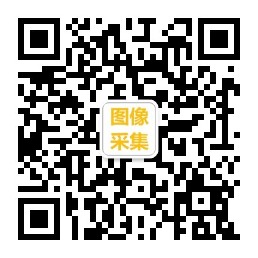 湖北大学生图像采集学校集中拍摄。关注上方“湖北大学生图像采集”微信公众号，详细阅读“学校统一拍摄须知”和“采集码获取流程”。线下散拍。关注上方“湖北大学生图像采集”微信公众号，详细阅读‘散拍地址’和‘散拍须知’。线上一对一散拍。关注上方“湖北大学生图像采集”微信公众号，详细阅读“线上散拍流程”，此流程比较复杂，务必仔细阅读。新华社湖北大学生图像采集